Community Fundraiser Volunteer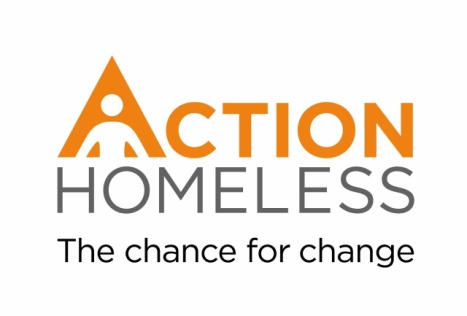 Help us raise funds for our 2017 Winter Appeal at our Bag Packing Community Fundraiser. Main tasks and activities:Being an Action Homeless representative within the local communityPacking customers shopping bags in exchange for donationsTalking to customers about Action Homeless’ workQualities, experience and skills sought:ReliableEnthusiasticInterest in helping homeless peopleGood communication skillsApproachable and friendlyProcess:If you’re interested in this role, please fill in an application form and return it to us.Please return your form by Monday 4th December.Availability: Minimum of 1 hour between 9am and 5pmMain point of contact:James Rivierejamesriviere@actionhomeless.org.uk0116 2211 851